Example:-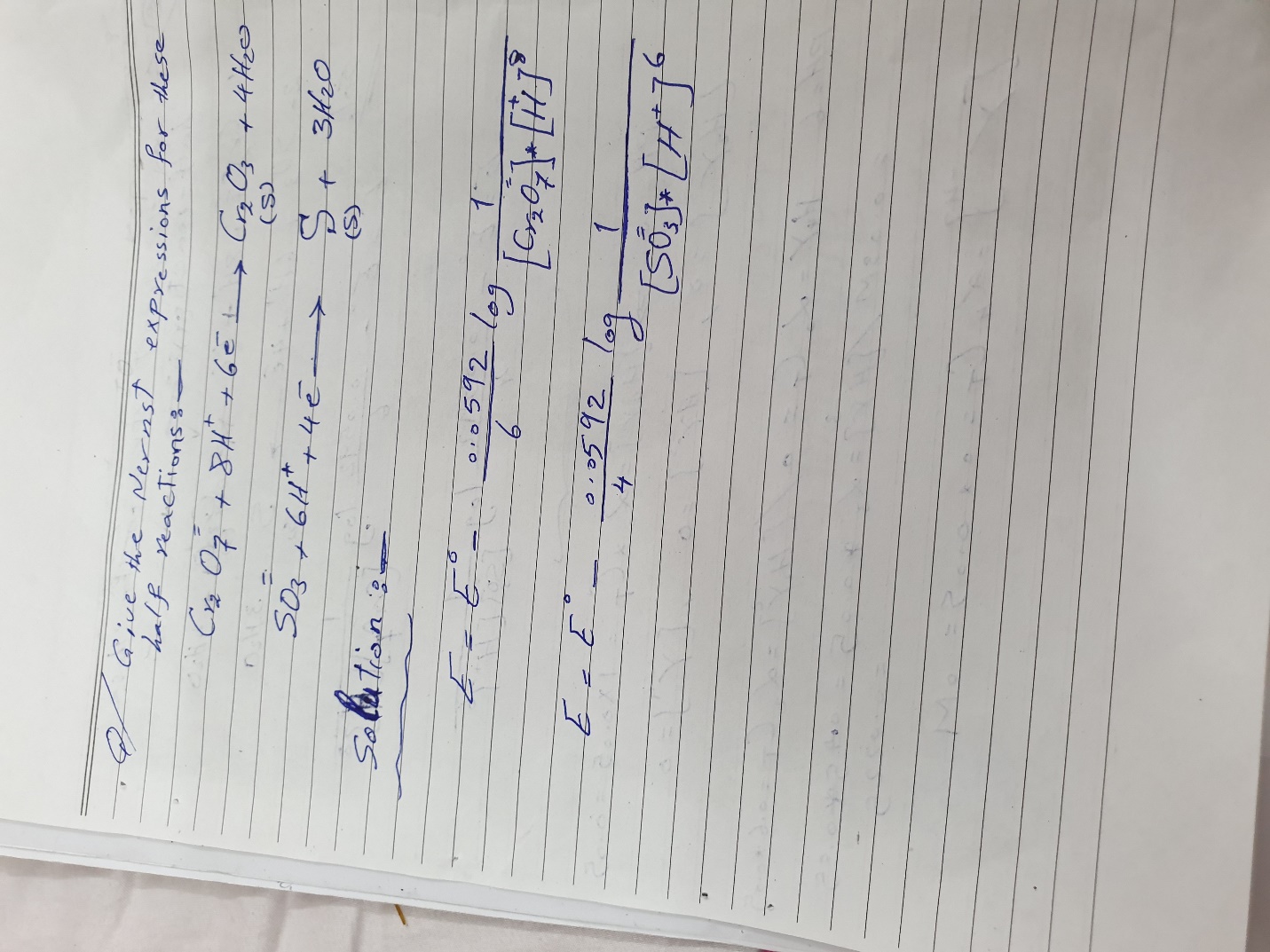 